Учебно – тренировочные занятия группы УУС 2  г.об. в период                     с 13 апреля по 26 апреля 2020 года              тренера –преподавателя Рыжаковой С.В.Понедельник Разминка – 15 мин., количество повторений в каждом упражнении 16-20 раз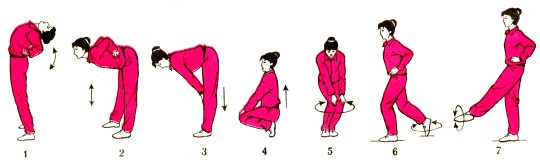 Основная работа – 40 мин., паузы отдыха между упражнениями 3-4 мин. После выполнения 1 серии отдых 10 мин.1.упругие прыжки на двух ногах с весом 5 кг. – 2 серии х 30 повторений2.жим от груди лежа отяжеления 10 кг. – 2 серии х 20 повторений3.имитация работы рук с отяжелением 2.5 кг. – 2 серии х 20 повторений4.поднимание бедром груза 10 кг, стоя на одной ноге – 2 серии х 10 повторений   Заминка – ходьба на месте высоко поднимая колени с активной работой рук – 5 мин.                                                    Вторник  Разминка – 15 мин., количество повторений в каждом упражнении 16 – 20 раз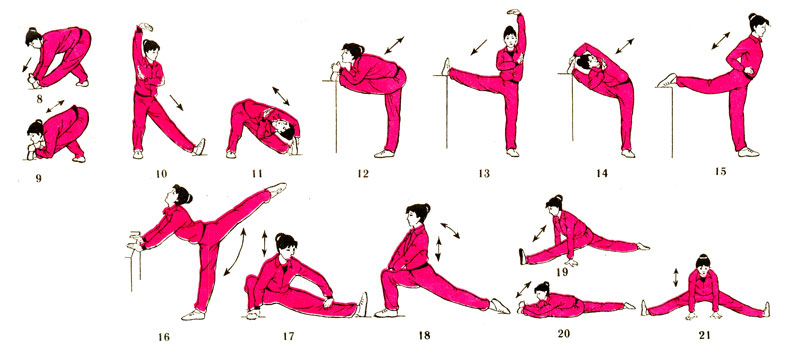 Основная работа – 40 мин., паузы отдыха между упражнениями 3-4 мин. После выполнения 1 серии отдых 10 мин.1.сидя с отяжелением 5 кг. на плечах, упругие наклоны вперед – 2 серии х 30 повторений2.выпады в шаге с отягощением 5 кг.в руках – 2 серии х 30 повторений (на каждую ногу )3. задняя поверхность бедра – 2 серии х 10 повторений ( отяжеление – 5 кг.)4. прыжки через скакалку – 2серии х 200 прыжков  Заминка – ходьба на месте высоко поднимая колени с активной работой рук – 5 мин.                                                                                                  Среда  Разминка – 15мин:Бег высоко поднимая бедро – 30 сек. + прыжки ноги в стороны, руки вверх – 30 сек. + прыжки на стопе  скручивая туловище – 30 сек. + «разножка» (прыжки со сменой ног) 30 сек + бег высоко поднимая бедро – 30 сек.Упражнения выполняются последовательно без отдыха. После выполнения последнего упражнения переход на ходьбу на месте в сочетании с упражнениями на восстановление дыхания.Основная работа – 40 мин., паузы отдыха между упражнениями 3-4 мин. После выполнения 1 серии отдых 10 мин:1.сидя на скамейке (стуле), ноги шире плеч. Повороты в стороны с отяжелением на плечах – 2 серии х 30 повторений в каждую сторону2.переход через скамейку, более высокую опору с отяжелением на плечах, выпрямляя ногу на опоре , при спуске с легкой амортизацией стопы – 2 серии х 30 повторений на каждую ногу3.приседания с отягощением    на плечах – 2 серии х 30 повторений Заминка – ходьба на месте высоко поднимая колени с активной работой рук – 5 мин.                                                    Четверг Разминка – 15 мин., количество повторений в каждом упражнении 16 – 20 раз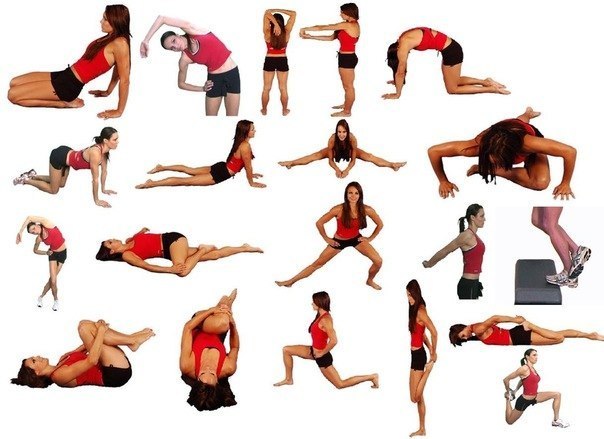 Основная работа – 40 мин., паузы отдыха между упражнениями 3-4 мин. После выполнения 1 серии отдых 10 мин1.наклоны вперед с отягощением  на плечах, с акцентом сгибание-разгибание – 2 серии х 30 повторений2.стоя на опоре, выпад одной ногой в сторону – вниз, с быстрым подъемом назад с отгощением на плечах -2 серии х 40 повторений (20 – влево, 20 – вправо)3.задняя поверхность бедра – 2 серии х 20 повторений  Заминка – ходьба на месте высоко поднимая колени с активной работой рук – 5 мин.                                                   ПятницаРазминка – 15 мин:Бег высоко поднимая бедро – 30 сек. + прыжки ноги в стороны, руки вверх – 30 сек. + прыжки на стопе  скручивая туловище – 30 сек. + «разножка» (прыжки со сменой ног) 30 сек + бег высоко поднимая бедро – 30 сек.Упражнения выполняются последовательно без отдыха. После выполнения последнего упражнения переход на ходьбу на месте в сочетании с упражнениями на восстановление дыхания.Основная работа – 40 мин., паузы отдыха между упражнениями 3-4 мин. После выполнения 1 серии отдых 10 мин  Заминка – ходьба на месте высоко поднимая колени с активной работой рук – 5 мин.          Воскресенье                                           Разминка – 15 мин., количество повторений в каждом упражнении 16-20 разОсновная работа – 40 мин., паузы отдыха между упражнениями 3-4 мин. После выполнения 1 серии отдых 10 мин1.зашагивания на опору высотой 30 – 40см («степ» шаги);2. «лестница»- пресс;3.выход из упора на локтях в упор лежа и обратно;4.присед на гимнастической стенке;5.подтягивание на высокой (низкой) перекладине; Заминка – ходьба на месте высоко поднимая колени с активной работой рук – 5 мин.                                                    №Упражнения   (2 серии)Количество прыжков1234567прыжки на стопе«лягушка» на дальностьпрыжки с глубокого выпада со сменой ногмногоскокипрыжки через барьер 60-70 см двумя ногамимногоскоки из стороны в сторонупрыжки с подтягиванием коленей к груди70-1405-1020-4040-6020-4040-6020-40